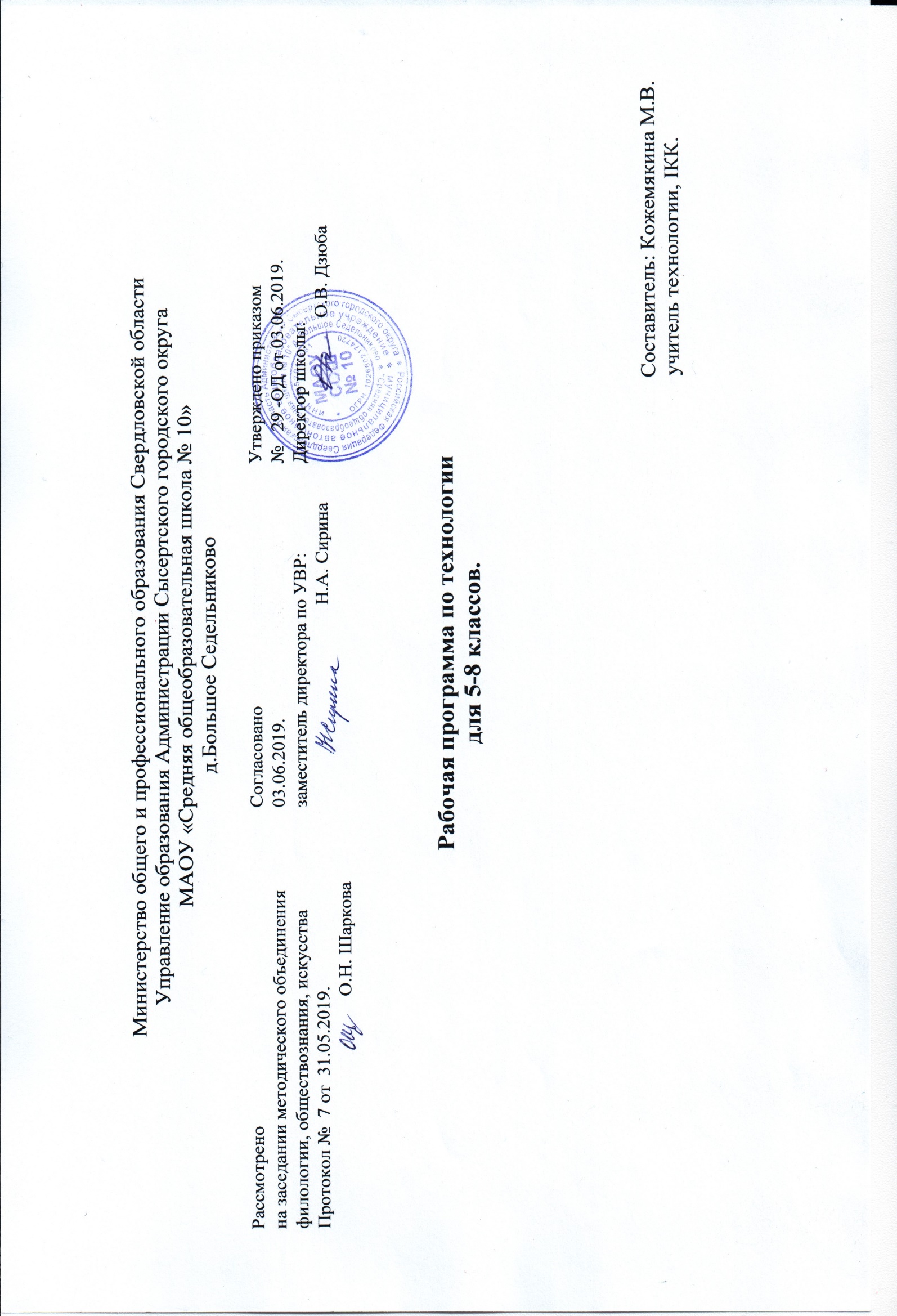 Планируемые результатыВ результате освоения курса технологии 5 класса учащиеся должны овладеть следующими знаниями, умениями, навыками.Результаты освоения учебного предмета «Технология»При изучении технологии в основной школе обеспечивается достижение личностных, метапредметных и предметных результатов.Личностные результаты освоения обучающимися предмета «Технология» в основной школе:- формирование целостного мировоззрения, соответствующего современному уровню развития науки и общественной практики; проявление познавательной активности в области предметной технологической деятельности;- формирование ответственного отношения к учению, готовности и способности обучающихся к саморазвитию и самообразованию на основе мотивации к обучению и познанию; овладение элементами организации умственного и физического труда;- самооценка умственных и физических способностей при трудовой деятельности в различных сферах с позиций будущей социализации и стратификации;- воспитание трудолюбия и ответственности за результаты своей деятельности; выражение желания учиться для удовлетворения перспективных потребностей;- осознанный выбор и построение дальнейшей индивидуальной траектории образования на базе осознанного ориентирования в мире профессий профессиональных предпочтений с учётом устойчивых познавательных интересов, а также на основе формирования уважительного отношения к труду;- становление самоопределения в выбранной сфере будущей профессиональной деятельности. Планирование образовательной и профессиональной карьеры, осознание необходимости общественно полезного труда как условия безопасной и эффективной социализации;- формирование коммуникативной компетентности в общении и сотрудничестве со сверстниками; умение общаться при коллективном выполнении работ или проектов с учётом общности интересов и возможностей членов трудового коллектива;- проявление технико-технологического и экономического мышления при организации своей деятельности;- самооценка готовности к предпринимательской деятельности в сфере технологий, к рациональному ведению домашнего хозяйства;- формирование основ экологической культуры, соответствующей современному уровню экологического мышления; бережное отношение к природным и хозяйственным ресурсам;- развитие эстетического сознания через освоение художественного наследия народов России и мира, творческой деятельности эстетического характера; формирование индивидуально-личностных позиций обучающихся. Метапредметные результаты освоения обучающимися предмета «Технология» в основной школе:- самостоятельное определение цели своего обучения, постановка и формулировка для себя новых задач в учёбе и познавательной деятельности;- алгоритмизированное планирование процесса познавательно-трудовой деятельности;- определение адекватных имеющимся организационным материально-техническим условиям способов решения учебной или трудовой задачи на основе заданных алгоритмов;- комбинирование известных алгоритмов технического и технологического творчества в ситуациях, не предполагающих стандартного применения одного из них; поиск новых решений возникшей технической или организационной проблемы;- выявление потребностей, проектирование и создание объектов, имеющих потребительную стоимость; самостоятельная организация и выполнение различных творческих работ по созданию изделий и продуктов;- моделирование технических объектов, продуктов и технологических процессов; проявление инновационного подхода к решению учебных и практических задач в процессе моделирования изделия или технологического процесса;- осознанное использование речевых средств в соответствии с задачей коммуникации для выражения своих чувств, мыслей и потребностей; планирование и регуляция своей деятельности; подбор аргументов, формулирование выводов по обоснованию технико-технологического и организационного решения; отражение в устной или письменной форме результатов своей деятельности;- формирование и развитие компетентности в области использования информационно-коммуникационных технологий (ИКТ); выбор для решения познавательных и коммуникативных задач различных источников информации, включая энциклопедии, словари, интернет-ресурсы и другие базы данных;- организация учебного сотрудничества и совместной деятельности с учителем и сверстниками; согласование и координация совместной познавательно-трудовой деятельности с другими её участниками; объективное оценивание вклада своей познавательно-трудовой деятельности в решение общих задач коллектива;- оценивание правильности выполнения учебной задачи, собственных возможностей её решения; диагностика результатов познавательно-трудовой деятельности по принятым критериям и показателям; обоснование путей и средств устранения ошибок или разрешения противоречий в выполняемых технологических процессах;- соблюдение норм и правил безопасности познавательно трудовой деятельности и созидательного труда; соблюдение норм и правил культуры труда в соответствии с технологической культурой производства;- оценивание своей познавательно-трудовой деятельности с точки зрения нравственных, правовых норм, эстетических ценностей по принятым в обществе и коллективе требованиям и принципам;- формирование и развитие экологического мышления, умение применять его в познавательной, коммуникативной, социальной практике и профессиональной ориентации. Предметные результаты освоения обучающимися предмета «Технология» в основной школе:в познавательной сфере:- осознание роли техники и технологий для прогрессивного развития общества; формирование целостного представления о техносфере, сущности технологической культуры и культуры труда; классификация видов и назначения методов получения и преобразования материалов, энергии, информации, природных объектов, а также соответствующих технологий промышленного производства; ориентация в имеющихся и возможных средствах и технологиях создания объектов труда;- практическое освоение обучающимися основ проектно-исследовательской деятельности; проведение наблюдений и экспериментов под руководством учителя; объяснение явлений, процессов и связей, выявляемых в ходе исследований;- уяснение социальных и экологических последствий развития технологий промышленного и сельскохозяйственного производства, энергетики и транспорта; распознавание видов, назначения материалов, инструментов и оборудования, применяемого в технологических процессах; оценка технологических свойств сырья, материалов и областей их применения;- развитие умений применять технологии представления, преобразования и использования информации, оценивать возможности и области применения средств и инструментов ИКТ в современном производстве или сфере обслуживания, рациональное использование учебной  и дополнительной технической и технологической информации для проектирования и создания объектов труда;- овладение средствами и формами графического отображения объектов или процессов, правилами выполнения графической документации,  методами чтения технической, технологической и инструктивной информации;- формирование умений устанавливать взаимосвязь знаний по разным учебным предметам для решения прикладных учебных задач; применение общенаучных знаний по предметам естественно-математического цикла в процессе подготовки и осуществления технологических процессов для обоснования и аргументации рациональности деятельности; применение элементов экономики при обосновании технологий и проектов;- овладение алгоритмами и методами решения организационных и технико-технологических задач; овладение элементами научной организации труда, формами деятельности, соответствующими культуре труда и технологической культуре производства;в трудовой сфере:- планирование технологического процесса и процесса труда; подбор материалов с учётом характера объекта труда и технологии; подбор инструментов, приспособлений и оборудования с учётом требований технологии и материально-энергетических ресурсов;- овладение методами учебно-исследовательской и проектной деятельности, решения творческих задач, моделирования,  конструирования;  проектирование последовательности операций и составление операционной карты работ;- выполнение технологических операций с соблюдением установленных норм, стандартов, ограничений; соблюдение трудовой и технологической дисциплины; соблюдение норм и правил безопасного труда, пожарной безопасности, правил санитарии и гигиены;- выбор средств и видов представления технической и технологической информации в соответствии с коммуникативной задачей, сферой и ситуацией общения;- контроль промежуточных и конечных результатов труда по установленным критериям и показателям с использованием контрольных и измерительных инструментов; выявление допущенных ошибок в процессе труда и обоснование способов их исправления;- документирование результатов труда и проектной деятельности; расчёт себестоимости продукта труда; примерная экономическая оценка возможной прибыли с учётом сложившейся ситуации на рынке товаров и услуг;в мотивационной сфере:- оценивание своей способности к труду в конкретной предметной деятельности; осознание ответственности за качество результатов труда;- согласование своих потребностей и требований с потребностями и требованиями других участников познавательно трудовой деятельности;- формирование представлений о мире профессий, связанных с изучаемыми технологиями, их востребованности на рынке труда; направленное продвижение к выбору профиля технологической подготовки в старших классах полной средней школы или будущей профессии в учреждениях начального профессионального или среднего специального образования;-  выраженная готовность к труду в сфере материального производства или сфере услуг; оценивание своей способности и готовности к предпринимательской деятельности;- стремление к экономии и бережливости в расходовании времени, материалов, денежных средств, труда; наличие экологической культуры при обосновании объекта труда и выполнении работ;в эстетической сфере:- овладение методами эстетического оформления изделий, обеспечения сохранности продуктов труда, дизайнерского проектирования изделий; разработка варианта рекламы выполненного объекта или результата труда;- рациональное и эстетическое оснащение рабочего места с учётом требований эргономики и элементов научной организации труда;- умение выражать себя в доступных видах и формах художественно-прикладного творчества; художественное оформление объекта труда и оптимальное планирование работ;- рациональный выбор рабочего костюма и опрятное содержание рабочей одежды;- участие в оформлении класса и школы, озеленении пришкольного участка, стремление внести красоту в домашний быт;в коммуникативной сфере:- практическое освоение умений, составляющих основу коммуникативной компетентности: действовать с учётом позиции другого и уметь согласовывать свои действия; устанавливать и поддерживать необходимые контакты с другими людьми; удовлетворительно владеть нормами и техникой общения; определять цели коммуникации, оценивать ситуацию, учитывать намерения и способы коммуникации партнёра, выбирать адекватные стратегии коммуникации;- установление рабочих отношений в группе для выполнения практической работы или проекта, эффективное сотрудничество и способствование эффективной кооперации; интегрирование в группу сверстников и построение продуктивного взаимодействия со сверстниками и учителями;- сравнение разных точек зрения перед принятием решения и осуществлением выбора; аргументирование своей точки зрения, отстаивание в споре своей позиции невраждебным для оппонентов образом;- адекватное использование речевых средств для решения различных коммуникативных задач; овладение устной и письменной речью; построение монологических контекстных высказываний; публичная презентация и защита проекта изделия, продукта труда или услуги; в физиолого-психологической сфере:- развитие моторики и координации движений рук при работе с ручными инструментами и выполнении операций с помощью машин и механизмов; достижение необходимой точности движений при выполнении различных технологических операций;- соблюдение необходимой величины усилий, прикладываемых к инструментам, с учётом технологических требований, при многократном повторении движений в процессе выполнения работ;- сочетание образного и логического мышления в проектной деятельности.Содержание учебного предмета Технология 5 класс. Ведение (1 час)Раздел «Технологии домашнего хозяйства» (4 ч)Тема «Интерьер кухни, столовой» (4 ч)Понятие об интерьере. Требования к интерьеру (эргономические, санитарно-гигиенические, эстетические).Планировка кухни. Разделение кухни на рабочую и обеденную зоны. Цветовое решение кухни. Использование современных материалов в отделке кухни. Декоративное оформление. Современные стили в оформлении кухни. Проектирование кухни на ПКРаздел «Электротехника» (1 ч)Тема «Бытовые электроприборы» (1 ч)Общие сведения о видах, принципе действия и правилах эксплуатации бытовых электроприборов на кухне: бытового холодильника, микроволновой печи (СВЧ), посудомоечной машины и др.Раздел «Кулинария» (18 ч)Тема «Санитария и гигиена на кухне» (1 ч)Санитарно-гигиенические требования к лицам, приготовляющим пищу, к приготовлению пищи, хранению продуктов и готовых блюд. Необходимый набор посуды для приготовления пищи. Правила и последовательность мытья посуды. Уход за поверхностью стен и пола. Моющие и чистящие средства для ухода за посудой, поверхностью стен и пола. Безопасные приёмы работы на кухне. Правила безопасной работы с газовыми плитами, электронагревательными приборами, с горячей посудой и жидкостью, ножом и кухонными приспособлениями. Первая помощь при порезах и ожогах паром или кипяткомТема «Физиология питания» (1 ч)Питание как физиологическая потребность. Пищевые (питательные) вещества. Значение белков, жиров, углеводов для жизнедеятельности человека. Пищевая пирамида. Роль витаминов, минеральных веществ и воды в обмене веществ, их содержание в пищевых продуктах. Пищевые отравления. Правила, позволяющие их избежать. Первая помощь при отравлениях. Режим питанияТема «Бутерброды и горячие напитки» (2 ч)Значение хлеба в питании человека. Продукты, применяемые для приготовления бутербродов. Виды бутербродов. Технология приготовления бутербродов. Инструменты и приспособления для нарезки. Требования к качеству готовых бутербродов. Условия и сроки их хранения. Подача бутербродов. Профессия пекарь. Виды горячих напитков (чай, кофе, какао, горячий шоколад). Сорта чая, их вкусовые достоинства, полезные свойства. Влияние эфирных масел, воды на качество напитка. Технология заваривания, подача чая. Сорта и виды кофе. Устройства для размола зёрен кофе. Технология приготовления, подача кофе. Приборы для приготовления кофе. Получение какао-порошка. Технология приготовления какао, подача напиткаТема «Блюда из круп, бобовых и макаронных изделий» (2 ч)Виды круп, бобовых и макаронных изделий. Подготовка продуктов к приготовлению блюд. Посуда для приготовления блюд. Технология приготовления крупяных рассыпчатых, вязких и жидких каш. Требования к качеству каши. Применение бобовых в кулинарии. Подготовка к варке. Время варки. Технология приготовления блюд из макаронных изделий. Подача готовых блюдТема «Блюда из овощей и фруктов» (4 ч)Пищевая (питательная) ценность овощей и фруктов. Содержание в них витаминов, минеральных солей, глюкозы, клетчатки. Содержание влаги в продуктах, её влияние на качество и сохранность продуктов. Способы хранения овощей и фруктов. Свежезамороженные овощи. Подготовка их к заморозке. Хранение и условия кулинарного использования свежезамороженных продуктов. Влияние экологии окружающей среды на качество овощей и фруктов. Определение доброкачественности овощей по внешнему виду. Методы определения количества нитратов в овощах с помощью измерительных приборов, в химических лабораториях, с помощью бумажных индикаторов в домашних условиях. Способы удаления лишних нитратов из овощей. Общие правила механической кулинарной обработки овощей. Особенности обработки листовых и пряных овощей, лука и чеснока, тыквенных овощей, томатов, капустных овощей. Правила кулинарной обработки, обеспечивающие сохранение цвета овощей и витаминов. Правила измельчения овощей, наиболее распространённые формы нарезки овощей. Инструменты и приспособления для нарезки. Использование салатов в качестве самостоятельных блюд и гарниров к мясным и рыбным блюдам. Технология приготовления салата из сырых овощей (фруктов). Украшение готовых блюд продуктами, входящими в состав салатов, зеленью. Значение и виды тепловой обработки продуктов (варка, припускание, бланширование, жарение, пассерование, тушение, запекание). Преимущества и недостатки различных способов тепловой обработки овощей. Технология приготовления салатов и винегретов из варёных овощей. Условия варки овощей для салатов и винегретов, способствующие сохранению питательных веществ и витаминов. Требования к качеству и оформлению готовых блюдТема «Блюда из яиц» (2 ч)Значение яиц в питании человека. Использование яиц в кулинарии. Меры предосторожности при кулинарной обработке яиц. Способы определения свежести яиц. Способы хранения яиц. Технология приготовления блюд из яиц. Приспособления для взбивания. Способы варки куриных яиц: всмятку, в мешочек, вкрутую. Подача варёных яиц. Жарение яиц: приготовление яичницы-глазуньи, омлета натурального. Подача готовых блюдТема «Приготовление завтрака. Сервировка стола к завтраку» (2 ч)Меню завтрака. Понятие о калорийности продуктов. Понятие о сервировке стола. Особенности сервировки стола к завтраку. Набор столового белья, приборов и посуды для завтрака. Способы складывания салфеток. Правила поведения за столом и пользования столовыми приборамиРаздел «Создание изделий из текстильных материалов» (30 ч)Тема «Свойства текстильных материалов из волокон растительного происхождения» (4 ч)Классификация текстильных волокон. Способы получения и свойства натуральных волокон растительного происхождения. Изготовление нитей и тканей в условиях современного прядильного, ткацкого и отделочного производства и в домашних условиях. Основная и уточная нити в ткани. Ткацкие переплетения: полотняное, саржевое, сатиновое и атласное. Лицевая и изнаночная стороны ткани. Общие свойства текстильных материалов: физические, эргономические, эстетические, технологические. Виды и свойства текстильных материалов из волокон растительного происхождения: хлопчатобумажных и льняных тканей, ниток, тесьмы, лентТема «Конструирование швейных изделий» (4 ч)Понятие о чертеже и выкройке швейного изделия. Инструменты и приспособления для изготовления выкройки. Определение размеров швейного изделия. Расположение конструктивных линий фигуры. Снятие мерок. Особенности построения выкроек салфетки, подушки для стула, фартука, прямой юбки с кулиской на резинке, сарафана, топа. Подготовка выкройки к раскрою. Копирование готовой выкройки. Правила безопасной работы ножницамиТема «Швейная машина» (4 ч)Современная бытовая швейная машина с электрическим приводом. Основные узлы швейной машины. Организация рабочего места для выполнения машинных работ. Подготовка швейной машины к работе: намотка нижней нитки на шпульку, заправка верхней и нижней ниток, выведение нижней нитки наверх. Приёмы работы на швейной машине: начало работы, поворот строчки под углом, закрепление машинной строчки в начале и конце работы, окончание работы. Неполадки, связанные с неправильной заправкой ниток. Назначение и правила использования регулирующих механизмов: переключателя вида строчек, регулятора длины стежка, клавиши шитья назадТема «Технология изготовления швейных изделий» (10 ч)Подготовка ткани к раскрою. Раскладка выкроек на ткани с учётом направления долевой нити. Особенности раскладки выкроек в зависимости от ширины ткани и направления рисунка. Инструменты и приспособления для раскроя. Обмеловка выкройки с учётом припусков на швы. Выкраивание деталей швейного изделия. Критерии качества кроя. Правила безопасной работы с портновскими булавками. Понятие о стежке, строчке, шве. Инструменты и приспособления для ручных работ. Требования к выполнению ручных работ. Правила выполнения прямого стежка. Способы переноса линий выкройки на детали кроя: с помощью резца-колёсика, прямыми стежками, с помощью булавок. Основные операции при ручных работах: предохранение срезов от осыпания — ручное обмётывание; временное соединение деталей — смётывание; временное закрепление подогнутого края — замётывание (с открытым и закрытым срезами). Основные операции при машинной обработке изделия: предохранение срезов от осыпания — машинное обмётывание зигзагообразной строчкой и оверлоком; постоянное соединение деталей — стачивание; постоянное закрепление подогнутого края — застрачивание (с открытым и закрытым срезами). Требования к выполнению машинных работ. Оборудование для влажно-тепловой обработки (ВТО) ткани. Правила выполнения ВТО. Основные операции ВТО: приутюживание, разутюживание, заутюживание. Классификация машинных швов: соединительные (стачной шов вразутюжку и стачной шов взаутюжку) и краевые (шов вподгибку с открытым срезом и шов вподгибку с открытым обмётанным срезом, шов вподгибку с закрытым срезом). Последовательность изготовления швейных изделий. Технология пошива салфетки, фартука, юбки. Обработка накладных карманов. Обработка кулиски под мягкий пояс (в фартуке), резинку (в юбке)Раздел «Художественные ремёсла» (2 ч)Тема «Декоративно-прикладное искусство» (2 ч)Понятие декоративно-прикладного искусства. Традиционные и современные виды декоративно-прикладного искусства России: узорное ткачество, вышивка, кружевоплетение, вязание, роспись по дереву, роспись по ткани, ковроткачество. Знакомство с творчеством народных умельцев своего региона, области, села. Приёмы украшения праздничной одежды в старину: отделка изделий вышивкой, тесьмой; изготовление сувениров к праздникамРаздел «Промышленный дизайн» (14 ч)Кейс «Пенал»Постепенное расширение знаний и их углубление, а также приобретение умений в области проектирования, конструирования и изготовления прототипа продукта.Занятия предполагают развитие личности:развитие интеллектуального потенциала обучающегося (анализ, синтез, сравнение);развитие практических умений и навыков (эскизирование, 3D-моделирование, конструирование, макетирование, прототипирование, презентация).Учебно-воспитательный процесс направлен на формирование и развитие у обучающихся таких важных социально значимых качеств, как готовность к нравственному самоопределению, стремление к сохранению и приумножению технических, культурных и исторических ценностей. Становление личности через творческое самовыражение.Раздел «Технологии творческой и опытнической деятельности» (20 ч)Тема «Исследовательская и созидательная деятельность» (20 ч)Понятие о творческой проектной деятельности, индивидуальных и коллективных творческих проектах. Цель и задачи проектной деятельности в 5 классе. Составные части годового творческого проекта пятиклассников. Этапы выполнения проекта: поисковый (подготовительный), технологический, заключительный (аналитический). Определение затрат на изготовление проектного изделия. Испытания проектных изделий. Подготовка презентации, пояснительной записки и доклада для защиты творческого проектаСодержание учебного предмета Технология 6 классРаздел «Технологии домашнего хозяйства» (3 ч)Тема «Интерьер жилого дома» (1 ч)Понятие о жилом помещении: жилой дом, квартира, комната, многоквартирный дом. Зонирование пространства жилого дома. Организация зон приготовления и приёма пищи, отдыха и общения членов семьи, приёма гостей; зоны сна, санитарно-гигиенической зоны. Зонирование комнаты подростка. Понятие о композиции в интерьере. Интерьер жилого дома. Современные стили в интерьере. Использование современных материалов и подбор цветового решения в отделке квартиры. Виды отделки потолка, стен, пола. Декоративное оформление интерьера. Применение текстиля в интерьере. Основные виды занавесей для оконТема «Комнатные растения в интерьере» (2 ч)Понятие о фитодизайне. Роль комнатных растений в интерьере. Размещение комнатных растений в интерьере. Разновидности комнатных растений. Уход за комнатными растениями. Профессия садовникРаздел «Кулинария» (14 ч)Тема «Блюда из рыбы и нерыбных продуктов моря» (4 ч )Пищевая ценность рыбы и нерыбных продуктов моря. Содержание в них белков, жиров, углеводов, витаминов. Виды рыбы и нерыбных продуктов моря, продуктов из них. Маркировка консервов. Признаки доброкачественности рыбы. Условия и сроки хранения рыбной продукции. Оттаивание мороженой рыбы. Вымачивание солёной рыбы. Разделка рыбы. Санитарные требования при обработке рыбы. Тепловая обработка рыбы. Технология приготовления блюд из рыбы и нерыбных продуктов моря. Подача готовых блюд. Требования к качеству готовых блюдТема «Блюда из мяса» (4 ч)Значение мясных блюд в питании. Виды мяса и субпродуктов. Признаки доброкачественности мяса. Органолептические методы определения доброкачественности мяса. Условия и сроки хранения мясной продукции. Оттаивание мороженого мяса. Подготовка мяса к тепловой обработке. Санитарные требования при обработке мяса. Оборудование и инвентарь, применяемые при механической и тепловой обработке мяса. Виды тепловой обработки мяса. Определение качества термической обработки мясных блюд. Технология приготовления блюд из мяса. Подача к столу. Гарниры к мясным блюдамТема «Блюда из птицы» (2 ч)Виды домашней и сельскохозяйственной птицы и их кулинарное употребление. Способы определения качества птицы. Подготовка птицы к тепловой обработке. Способы разрезания птицы на части. Оборудование и инвентарь, применяемые при механической и тепловой обработке птицы. Виды тепловой обработки птицы. Технология приготовления блюд из птицы. Оформление готовых блюд и подача их к столуТема «Заправочные супы» (2 ч)Значение супов в рационе питания. Технология приготовления бульонов, используемых при приготовлении заправочных супов. Виды заправочных супов. Технология приготовления щей, борща, рассольника, солянки, овощных супов и супов с крупами и мучными изделиями. Оценка готового блюда. Оформление готового супа и подача к столуТема «Приготовление обеда. Сервировка стола к обеду» (2 ч) Меню обеда. Сервировка стола к обеду. Набор столового белья, приборов и посуды для обеда. Подача блюд. Правила поведения за столом и пользования столовыми приборамиРаздел «Создание изделий из текстильных материалов» (22 ч)Тема «Свойства текстильных материалов» (2 ч)Классификация текстильных химических волокон. Способы их получения. Виды и свойства искусственных и синтетических тканей. Виды нетканых материалов из химических волоконТема «Конструирование швейных изделий» (4 ч)Понятие о плечевой одежде. Понятие об одежде с цельнокроеным и втачным рукавом. Определение размеров фигуры человека. Снятие мерок для изготовления плечевой одежды. Построение чертежа основы плечевого изделия с цельнокроеным рукавомТема «Моделирование швейных изделий» (2 ч)Понятие о моделировании одежды. Моделирование формы выреза горловины. Моделирование плечевой одежды с застёжкой на пуговицах. Моделирование отрезной плечевой одежды. Приёмы изготовления выкроек дополнительных деталей изделия: подкройной обтачки горловины спинки, подкройной обтачки горловины переда, подборта. Подготовка выкройки к раскроюТема «Швейная машина» (2 ч)Устройство машинной иглы. Неполадки, связанные с неправильной установкой иглы, её поломкой. Замена машинной иглы. Неполадки, связанные с неправильным натяжением ниток: петляние сверху и снизу, слабая и стянутая строчка. Назначение и правила использования регулятора натяжения верхней нитки. Обмётывание петель и пришивание пуговицы с помощью швейной машиныТема «Технология изготовления швейных изделий» (12 ч)Последовательность подготовки ткани к раскрою. Правила раскладки выкроек на ткани. Правила раскроя. Выкраивание деталей из прокладки. Критерии качества кроя. Правила безопасной работы иглами и булавками. Понятие о дублировании деталей кроя. Технология соединения детали с клеевой прокладкой. Правила безопасной работы утюгом. Способы переноса линий выкройки на детали кроя с помощью прямых копировальных стежков. Основные операции при ручных работах: временное соединение мелкой детали с крупной — примётывание; временное ниточное закрепление стачанных и вывернутых краёв — вымётывание. Основные машинные операции: присоединение мелкой детали к крупной — притачивание; соединение деталей по контуру с последующим вывёртыванием — обтачивание. Обработка припусков шва перед вывёртыванием. Классификация машинных швов: соединительные (и обтачной с расположением шва на сгибе и в кант). Обработка мелких деталей швейного изделия обтачным швом — мягкого пояса, бретелей. Подготовка и проведение примерки плечевой одежды с цельнокроеным рукавом. Устранение дефектов после примерки. Последовательность изготовления плечевой одежды с цельнокроеным рукавом. Технология обработки среднего шва с застёжкой и разрезом, плечевых швов, нижних срезов рукавов. Обработка срезов подкройной обтачкой с расположением её на изнаночной или лицевой стороне изделия. Обработка застёжки подбортом. Обработка боковых швов. Соединение лифа с юбкой. Обработка нижнего среза изделия. Обработка разреза в шве. Окончательная отделка изделияРаздел «Художественные ремёсла» (2 ч)Тема «Вязание крючком» (2 ч)Краткие сведения из истории старинного рукоделия — вязания. Вязаные изделия в современной моде. Материалы и инструменты для вязания. Виды крючков и спиц. Правила подбора инструментов в зависимости от вида изделия и толщины нити. Организация рабочего места при вязании. Расчёт количества петель для изделия. Отпаривание и сборка готового изделия. Основные виды петель при вязании крючком. Условные обозначения, применяемые при вязании крючком. Вязание полотна: начало вязания, вязание рядами, основные способы вывязывания петель, закрепление вязания. Вязание по кругу: основное кольцо, способы вязания по кругу. Профессия вязальщица текстильно-галантерейных изделийРаздел «Промышленный дизайн» (14 ч)Кейс «Космическая станция»Постепенное расширение знаний и их углубление, а также приобретение умений в области проектирования, конструирования и изготовления прототипа продукта.Занятия предполагают развитие личности:развитие интеллектуального потенциала обучающегося (анализ, синтез, сравнение);развитие практических умений и навыков (эскизирование, 3D-моделирование, конструирование, макетирование, прототипирование, презентация).Учебно-воспитательный процесс направлен на формирование и развитие у обучающихся таких важных социально значимых качеств, как готовность к нравственному самоопределению, стремление к сохранению и приумножению технических, культурных и исторических ценностей. Становление личности через творческое самовыражение.Раздел «Технологии творческой и опытнической деятельности» (21 ч)Тема «Исследовательская и созидательная деятельность» (21 ч)Понятие о творческой проектной деятельности, индивидуальных и коллективных творческих проектах. Цель и задачи проектной деятельности в 6 классе. Составные части годового творческого проекта шестиклассников. Этапы выполнения проекта: поисковый (подготовительный), технологический, заключительный (аналитический). Определение затрат на изготовление проектного изделия. Испытания проектных изделий. Подготовка презентации, пояснительной записки и доклада для защиты творческого проектаСодержание учебного предмета Технология 7класс. Раздел «Технологии домашнего хозяйства» (6 ч)Тема «Гигиена жилища» (6 ч)Значение в жизни человека. Соблюдение и поддержание чистоты и порядка в жилом помещении. Виды уборки: ежедневна (сухая), еженедельная (влажная), генеральная. Их особенности и правила проведения. Современные натуральные и синтетические средства, применяемые в уходе за посудой, уборке помещения.Раздел «Электротехника» (1 ч)Тема: «Электротехника» (1 ч)Зависимость здоровья и самочувствия людей от поддержания чистоты в доме. Электрические бытовые приборы для уборки и создания микроклимата в помещении. Современный пылесос, его функции. Робот – пылесос. Понятие о микроклимате. Приборы для создания микроклимата: кондиционер, озонатор. Функции климатических приборов.Раздел «Кулинария» (16ч)Тема: «Блюда из молока и кисломолочных продуктов» (2 ч)Значение молока и кисломолочных продуктов питании человека. Натуральное молоко. Молочные продукты. Сыр. Методы определения качества молока и молочных продуктов. Молочные супы и каши: технология приготовления и требования к качеству. Подача готовых блюд. Технология приготовления творога в домашних условиях. Технология приготовления блюд из кисломолочных продуктов. Профессия мастер производства молочной продукции.Тема: «Изделия из жидкого теста» (2 ч) Виды блюд из жидкого теста. Продукты для приготовления жидкого теста. Пищевые разрыхлители для теста. Оборудование, посуда и инвентарь для замешивания и выпечки блинов. Технология приготовления теста и изделий из него: блинов, блинчиков с начинкой, оладий и блинного пирога. Подача их к столу. Определение качества меда органолептическими и лабораторными методами.Тема: «Виды теста и выпечки» (6 ч)Продукты для приготовления выпечки. Разрыхлители теста. Инструменты и приспособления для приготовления теста и формирования мучных изделий. Электрические приборы для приготовления выпечки. Дрожжевое, бисквитное, заварное тесто и тесто для пряничных изделий. Виды изделий из них. Рецептура и технология приготовления пресного слоеного и песочного теста. Особенности выпечки изделий из них. Профессия кондитер.Тема: «Сладости, десерты, напитки» (2 ч)Виды сладостей: цукаты, конфеты, печенье, безе. Их назначение в питании человека. Виды десертов. Безалкогольные напитки: молочный коктейль, морс. Рецептура, технология их приготовления и подача к столу. Профессия кондитер сахаристых изделий.Тема: «Сервировка сладкого стола. Праздничный этикет» (4 ч)Меню сладкого стола. Сервировка сладкого стола. Набор столового белья, приборов и посуды. Подача кондитерских изделий и сладких блюд. Правила поведения за столом и пользования десертными приборами. Сладкий стол-фуршет. Правила приглашения гостей. Разработка пригласительных билетов с помощью ПК.Раздел: «Создание изделий из текстильных материалов» (30 ч)Тема: «Свойства текстильных материалов» (2 ч)Классификация текстильных волокон животного происхождения. Способы их получения. Виды и свойства шерстяных и шёлковых тканей. Признаки определения вида тканей по сырьевому составу. Сравнительная характеристика свойств тканей из различных волокон.Тема: «Конструирование швейных изделий». (6 ч)Понятие о поясной одежде. Виды поясной одежды. Конструирование юбок. Снятие мерок для изготовления поясной одежды. Построение чертежа прямой юбки.Тема: «Моделирование швейных изделий» (2 ч)Приемы моделирования поясной одежды. Моделирование юбки с расширением к низу. Моделирование юбки со складками. Подготовка выкройки к раскрою Получение выкройки швейного изделия из пакета готовых выкроек, журнал мод, с СD и из Интернета.Тема: «Швейная машина» (2 ч)Уход за швейной машиной: чистка и смазка движущихся и вращающихся частей. Приспособления к швейной машине для потайного подшивания и окантовывания среза.Тема: «Технология изготовления швейных изделий» (18 ч)Технология изготовления поясного швейного изделия. Правила раскладки выкроек поясного изделия на ткани. Правила раскроя. Выкраивание бейки. Критерии качества кроя. Правила безопасной работы ножницами, булавками, утюгом. Дублирование детали пояса клеевой прокладкой – корсажем. Основные операции при ручных работах: прикрепление подогнутого края потайными стежками с помощью лапки для потайного подшивания; стачивание косых беек; окантовывание среза бейкой. Классификация машинных швов: краевой окантовочный с закрытым срезом и открытым срезом. Технология обработки среднего шва юбки с застежкой – молнией и разрезом. Притачивание застежки – молнии вручную и на швейной машине. Технология обработки односторонней, встречной и бантовой складок. Подготовка и проведение примерки поясной одежды. Устранение дефектов после примерки. Последовательность обработки поясного изделия после примерки. Технология обработки вытачек, боковых срезов, верхнего среза поясного изделия прямым притачным поясом. Выметывание петли и пришивание пуговицы на поясе. Обработка нижнего среза изделия. Обработка разреза в шве. Окончательная чистка и влажно – тепловая обработка изделия.Раздел: «Художественные ремесла» (4 ч)Тема: Ручная роспись на ткани. (2 ч)Понятие о ручной росписи тканей. Подготовка тканей к росписи. Виды батика. Технология горячего батика. Декоративные эффекты в горячем батике. Технология холодного батика. Декоративные эффекты в холодном батике. Особенности выполнения узелкового батика и свободной росписи. Профессия художник росписи по ткани.Тема: Вышивание (13 ч)Материалы и оборудование для вышивки. Приемы подготовки ткани к вышивке. Технология выполнения прямых, петлеобразных, петельных, крестообразных и косых ручных стежков. Техника вышивания швом крест горизонтальными и вертикальными рядами, по диагонали. Использование ПК в вышивке крестом. Техника вышивания художественной, белой и владимирской гладью. Материалы и оборудование для вышивки гладью. Атласная и штриховая гладь. Швы французский узелок и рококо. Материалы и оборудование для вышивки атласными лентами. Швы, используемые в вышивке лентами. Стирка и оформление готовой работы. Профессия вышивальщица.Раздел: «Виртуальная реальность» (12 ч)Кейс «Проектируем идеальное VR – устройство».Постепенное расширение знаний и их углубление, а также приобретение умений в области проектирования, конструирования и изготовления творческого продукта.В основе образовательного процесса лежит проектный подход. Основная форма подачи теории — интерактивные лекции и пошаговые мастер-классы в группах до 10–15 человек. Практические задания планируется выполнять как индивидуально и в парах, так и в малых группах. Занятия проводятся в виде бесед, семинаров, лекций. Содержание учебного предмета Технология 8 класс. Раздел «Технологии домашнего хозяйства» (6 ч)Тема «Экология жилища» (2 ч)Характеристика основных элементов систем энергоснабжения, теплоснабжения, водопровода и канализации в городском и сельском домах. Правила их эксплуатации. Современные системы фильтрации воды. Система безопасности жилища.Тема: «Водоснабжение и канализация» (2ч)Схемы горячего и холодного водоснабжения в доме. Система канализации в доме. Мусоропроводы. Работа счетчика расхода воды. Способы определения расхода и стоимости расхода воды. Утилизация сточных вод системы водоснабжения и канализации. Экологические проблемы, связанные с их утилизацией.Раздел «Электротехника» (12 ч)Тема «Бытовые электроприборы» (12 ч)Применение электрической энергии в промышленности, на транспорте и в быту. Электронагревательные приборы, их характеристики по мощности и рабочему напряжению. Виды электронагревательных приборов. Электрическая и индустриальная плиты на кухне: принцип действия, правила эксплуатации. Преимущества и недостатки. Пути экономии электрической энергии в быту. Правила безопасного пользования бытовыми электроприборами. Отопительные электроприборы. Назначение, устройство приборов. Экономия электроэнергии при пользовании отопительными приборами. Устройство и принцип действия фена для сушки волос.Общие сведения о принципе работы, видах и правилах эксплуатации стиральных машин – автоматов, электрических вытяжных устройств. Электронные приборы: телевизоры, DVD –плееры, музыкальные центры, компьютеры, часы и др. Сокращение срока их службы и поломка при скачках напряжения. Способы защиты приборов от скачков напряжения.Тема: «Электромонтажные и сборочные технологии» (4 ч)Общее понятие об электрическом токе, л силе тока, напряжении и сопротивлении. Виды источников тока и приемников электрической энергии. Условные графические изображения на электрических схемах. Понятие об электрической цепи. Виды проводов. Инструменты для электромонтажных работ. Правила безопасной работы с электроустановками, при выполнении электромонтажных работ.Тема: Электротехнические устройства с элементами автоматики (2 ч)Принципы работы и способы подключения плавки и автоматических предохранителей. Схема квартирной электропроводки. Подключение бытовых приемников электрической энергии. Работа счетчика электрической энергии. Способы определения расхода и стоимости электрической энергии. Возможность одновременного включения нескольких бытовых приборов в сеть с учетом их мощности. Пути экономии электрической энергии. Устройство и принцип работы бытового электрического утюга с элементами автоматики. Влияние электроприборов на окружающую среду.Раздел «Семейная экономика» (9 ч)Тема: «Бюджет семьи» (6ч)Источники семейных доходов и бюджет семьи. Способы выявления потребностей семьи. Минимальные и оптимальные потребности. Потребительская корзина одного человека и членов семьи. Технология построения семейного бюджета. Доходы и расходы семьи. Рациональное планирование расходов на основе актуальных потребностей семьи. Технология совершения покупок. Потребительские качества товаров и услуг Правила поведения при совершении покупки. Способы защиты прав потребителей. Технология ведения бизнеса. Оценка возможностей предпринимательской деятельности для пополнения семейного бюджета. Выбор возможного объекта или услуги для предпринимательской деятельности на основе анализа потребностей местного населения и рынка потребительских товаров.Раздел: Современное производство и профессиональное самоопределение (6 часов)Тема: Сферы производства и разделение труда (2 ч)Сферы и отрасли современного производства Основные составляющие производства. Основные структурные подразделения производственного предприятия. Влияние техники и технологий на виды, содержание и уровень квалификации труда. Уровни квалификации и уровни образования. Факторы, влияющие на уровень оплаты труда. Понятие о профессии, специальности, квалификации и компетентности работника.Тема: Профессиональное образование и профессиональная карьера (2 ч)Роль профессии в жизни человека. Виды массовых профессий сферы индустриального производства и сервиса в регионе. Региональный рынок труда и его конъюнктура. Специальность, производительность и оплата труда. Классификация профессий. Внутренний мир человека и профессиональное самоопределение. Профессиональные интересы, склонности, способности. Диагностика и самодиагностика профессиональной пригодности к выбранному виду профессиональной деятельности. Мотивы и ценностные ориентации самоопределения. Источники получения информации о профессиях, путях и об уровнях профессионального образования. Профессиограмма и психограмма профессии. Выбор по справочнику профессионального учебного заведения, характеристика условий поступления в него и обучения там. Возможности построения карьеры в профессиональной деятельности. Здоровье и выбор профессии.Раздел «Технология творческой и опытнической деятельности» (8 ч)Тема: «Исследовательская и созидательная деятельность»Проектирование как сфера профессиональной деятельности. Последовательность проектирования. Банк идей. Реализация проекта. Оценка проекта.Учебно-тематический планТехнология   5 класс      * Часы, выделенные для творческой и опытнической деятельности, распределены по разделам и темам уроковУчебно-тематический планТехнология   6 класс      * Часы, выделенные для творческой и опытнической деятельности, распределены по разделам и темам уроковУчебно-тематический планТехнология   7 класс      * Часы, выделенные для творческой и опытнической деятельности, распределены по разделам и темам уроковУчебно-тематический планТехнология   8 класс      * Часы, выделенные для творческой и опытнической деятельности, распределены по разделам и темам уроковтематическое планированиетехнология 5 класстематическое планированиетехнология 6 класстематическое планированиетехнология 7 класстематическое планированиетехнология 8 класс№ п/пНаименование разделов и темвсего часов1Введение12технология домашнего хозяйства43электротехника14Кулинария185Создание изделий из текстильных материалов306Художественные ремесла27Промышленный дизайн14технология творческой и опытнической деятельности20*№ п/пНаименование разделов и темвсего часов1технология домашнего хозяйства4 2Кулинария143Создание изделий из текстильных материалов224Художественные ремесла25Промышленный дизайн14технология творческой и опытнической деятельности21*№ п/пНаименование разделов и темвсего часов1Введение 12Технологии домашнего хозяйства63Электротехника14Кулинария165Создание изделий из текстильных материалов306Художественные ремесла27Виртуальная реальность12технология творческой и опытнической деятельности14*№ п/пНаименование разделов и темвсего часов1 Технология домашнего хозяйства 62 Электротехника 123Семейная экономика94Современное производство и профессиональное самоопределение 65технология творческой и опытнической деятельности8*№ урокаТема урокаКоличество уроков№ урокаТема урокаКоличество уроковВведение1Вводный урок. Творческая проектная деятельность1Технология домашнего хозяйства (4 ч)2, 3Интерьер кухни – столовой. 1Интерьер кухни – столовой.14 Творческий проект «Кухня моей мечты»15Творческий проект «Кухня моей мечты»1Электротехника (1 ч)6Бытовые электроприборы1Кулинария (18 ч)7Санитария и гигиена на кухне18Физиология питания19Бутерброды. 110Горячие напитки111Блюда из круп и бобовых и макаронных изделий112Блюда из макаронных изделий113Блюда из овощей и фруктов114Блюда из овощей и фруктов115«Приготовление салатов из сырых и вареных овощей»116«Приготовление салатов из сырых и вареных овощей»117Блюда из яиц118Блюда из яиц119Приготовление завтрака. 120Сервировка стола к завтраку.121Обоснование проекта «Воскресный завтрак в моей семье» 122Обоснование проекта «Воскресный завтрак в моей семье»123Выполнение и защита проекта «Воскресный завтрак в моей семье»124Защита проекта «Воскресный завтрак в моей семье»1   Создание изделий из текстильных материалов (30 ч)               25Производство текстильных материалов из волокон растительного происхождения.126Производство текстильных материалов из волокон растительного происхождения.127Свойства текстильных материалов. 128Свойства текстильных материалов.129Конструирование швейных изделий. 130Определение размеров швейного изделия.131Конструирование. 132Построение чертежа швейного изделия.133Раскрой швейного изделия. 134Раскрой швейного изделия.135Швейные ручные работы136Швейные ручные работы137Подготовка швейной машины к работе138Подготовка швейной машины к работе139Приемы работы на швейной машине. 140Выполнение образцов машинных швов141Швейные машинные работы.142Швейные машинные работы.143Обработка накладных карманов, кулиски144Обработка накладных карманов, кулиски145Обработка изделия:146Влажно-тепловая обработка ткани147Обоснование проекта. «Фартук для работы на кухне» 148Технология изготовления швейного изделия149Выполнение проекта: «Фартук для работы на кухне» 150Обработка нижнего и боковых срезов фартука.151Выполнение проекта.152Обработка верхнего среза фартука притачным поясом153Подготовка проекта «Фартук для работы на кухне» к защите154Защита проекта «Фартук для работы на кухне»1Художественные ремёсла (2ч)55Декоративно- прикладное искусство. 156Декоративно- прикладное искусство.1Промышленный дизайн (12 ч)57Кейс «Пенал». Анализ формообразования промышленного изделия. 158Кейс «Пенал». Анализ формообразования промышленного изделия.159Кейс «Пенал». Анализ Натурные зарисовки промышленного изделия. 160Кейс «Пенал». Анализ Натурные зарисовки промышленного изделия.161Кейс «Пенал». Генерирование идей по улучшению промышленного изделия. 162Кейс «Пенал». Генерирование идей по улучшению промышленного изделия.163Кейс «Пенал». Создание прототипа промышленного изделия из бумаги и картона 164Кейс «Пенал». Создание прототипа промышленного изделия из бумаги и картона165Кейс «Пенал». Создание прототипа промышленного изделия из бумаги и картона 166Кейс «Пенал». Создание прототипа промышленного изделия из бумаги и картона167Кейс «Пенал». Испытание прототипа. Презентация проекта перед аудиторией 168Кейс «Пенал». Испытание прототипа. Презентация проекта перед аудиторией169Итоговый урок.170Итоговый урок по курсу1№ урокаТема урокаКоличество уроков№ урокаТема урокаКоличество уроковТехнология домашнего хозяйства (4 ч)1Вводный урок. Интерьер жилого дома. Творческий проект «Дом моей мечты»12Творческий проект «Дом моей мечты»13Комнатные растения в интерьере14Комнатные растения в интерьере1Кулинария (14 ч)5Блюда из рыбы и нерыбных продуктов 16Блюда из рыбы и нерыбных продуктов 17Блюда из рыбы и нерыбных продуктов 18Блюда из рыбы и нерыбных продуктов 19Блюда из мяса110Блюда из мяса111Блюда из мяса112Блюда из мяса113Блюда из птицы114Блюда из птицы115Заправочные супы116Заправочные супы117Оценка готового блюда. 118Оформление готового супа и подача к столу119Приготовление обеда. 120Сервировка стола к обеду121Обоснование проекта «Воскресный обед в моей семье» 122Обоснование проекта «Воскресный обед в моей семье»123Выполнение проекта «Воскресный обед в моей семье»124Защита проекта «Воскресный обед в моей семье»1   Создание изделий из текстильных материалов (22 ч)               25Свойства текстильных материалов. 126Свойства текстильных материалов.127Конструирование швейных изделий. 128Определение размеров швейного изделия.129Конструирование. 130Построение чертежа швейного изделия.131Моделирование швейного изделия. 132Моделирование швейного изделия.133Швейная машина. Работа с конструктором фишертехник. (Оборудование швейной мастерской)134Швейная машина.135Раскрой изделия на ткани. Критерии качества кроя136Раскрой изделия на ткани. Критерии качества кроя137Швейные ручные работы138Швейные ручные работы139Классификация машинных швов:140Классификация машинных швов:141Обработка припусков шва, срезов142Обработка припусков шва, срезов143Обработка мелких деталей швейного изделия144Обработка мелких деталей швейного изделия145Подготовка и проведение примерки плечевой одежды с цельнокроеным рукавом.146Окончательная отделка изделия147Обоснование проекта. «Моё швейное изделие» Выполнение проекта148«Моё швейное изделие» Выполнение проекта149Выполнение проекта. «Моё швейное изделие»150Выполнение проекта. «Моё швейное изделие»151Выполнение проекта. «Моё швейное изделие»152Подготовка проекта к защите.153Защита проекта. «Моё швейное изделие»154Защита проекта. «Моё швейное изделие»1Художественные ремёсла (2 ч)55,Вязание крючком 156Вязание крючком1Промышленный дизайн (14 ч)57Кейс «Космическая станция» Создание эскиза объемно - пространственной композиции 158Кейс «Космическая станция» Создание эскиза объемно - пространственной композиции159Кейс «Космическая станция». Урок 3D - моделирования (Fusion 360) 160Кейс «Космическая станция». Урок 3D - моделирования (Fusion 360)161Кейс «Космическая станция». Урок 3D - моделирования (Fusion 360)162Кейс «Космическая станция». Урок 3D - моделирования (Fusion 360)163Кейс «Космическая станция». Создание объёмно - пространственной композиции в программе Fusion 360 164Кейс «Космическая станция». Создание объёмно - пространственной композиции в программе Fusion 360165Кейс «Космическая станция». Создание объёмно - пространственной композиции в программе Fusion 360 166Кейс «Космическая станция». Создание объёмно - пространственной композиции в программе Fusion 360167Кейс «Космическая станция». Основы визуализации в программе Fusion 360 168Кейс «Космическая станция». Основы визуализации в программе Fusion 360169Итоговый урок.170Итоговый урок по курсу1№ урокаТема урокаКоличество уроков1Вводное занятие1Раздел «Технология домашнего хозяйства» (6 ч)Тема «Гигиена жилища» (6 ч)2 Освещение жилого помещения. Предметы искусства и коллекции в интерьере.13,Гигиена жилища. 14Бытовые приборы уборки.15Творческий проект «Умный дом».16Творческий проект «Умный дом».117Защита Творческого проекта «Умный дом».1Раздел «Электротехника» (1 ч)8Бытовые электроприборы1Раздел «Кулинария» (16 ч)Тема: «Блюда из молока и кисломолочных продуктов» (2 ч)9Блюда из молока и кисломолочных продуктов110Блюда из молока и кисломолочных продуктов1Тема: «Изделия из жидкого теста» (2 ч)111Изделия из жидкого теста.112Изделия из жидкого теста.1Тема: «Виды теста и выпечки» (6 ч)13Виды теста и выпечки.114Виды теста и выпечки.115Технология приготовления изделий из пресного теста.116Технология приготовления изделий из пресного теста.117Технология приготовления изделий из песочного теста.118Технология приготовления изделий из песочного теста.1Тема: «Сладости, десерты, напитки» (2 ч)119, Технология приготовления сладостей, десертов, напитков.120Технология приготовления сладостей, десертов, напитков.1Тема: «Сервировка сладкого стола. Праздничный этикет» (4 ч)121Сервировка сладкого стола. 122Праздничный этикет.123Творческий проект. «Праздничный сладкий стол» 124Итоговый урок по теме «Кулинария»1Раздел «Создание изделий из текстильных материалов» (30 ч)Тема: «Свойства текстильных материалов» (2 ч)25Классификация текстильных волокон. Свойства натуральных волокон.126Классификация текстильных волокон. Свойства натуральных волокон.1Тема: «Конструирование швейных изделий». (6 ч)27Конструкции юбок. 128Снятие мерок.129Конструирование и оформление чертежа поясного изделия130Конструирование и оформление чертежа поясного изделия131Построение чертежа швейного изделия.132Построение чертежа швейного изделия.1Тема: «Моделирование швейных изделий» (2 ч)33Моделирование швейного изделия.134Моделирование швейного изделия.1Тема: «Швейная машина» (2 ч)35Уход за швейной машиной. ТБ работы на швейной. 136Конструкция машинных швов, технологическая последовательность выполнения швов.1Тема: «Технология изготовления швейных изделий» (18 ч)37Раскрой поясного изделия.138Раскрой поясного изделия.139Изготовление швейного изделия. 140Подготовка деталей кроя к обработке.141Изготовление швейного изделия. 142Подготовка к примерке.143Обработка изделия после примерки144Обработка изделия после примерки145Обработка застежки поясного изделия146Обработка застежки поясного изделия147Обработка пояса и верхнего среза поясного изделия148Обработка пояса и верхнего среза поясного изделия149Обработка нижнего среза изделия150Обработка нижнего среза изделия151Окончательная обработка швейного изделия152Подготовка защиты проекта «Праздничный наряд»153Защита проекта «Праздничный наряд»154Итоговый урок по теме «Создание изделий из текстильных материалов»1Раздел «Художественные ремесла» (4 ч)Тема: «Ручная роспись на ткани» (2 ч)55Ручная роспись тканей156Ручная роспись тканей1Тема: «Вышивание»      (2 ч)57Ручные стежки и швы на их основе. 158Вышивание по свободному контуру.1Виртуальная реальность (12 ч)59Кейс «Проектируем идеальное VR-устройство». 160Введение в технологии виртуальной и дополненной реальности161Кейс «Проектируем идеальное VR - устройство». 162Выбор материала и конструкции для собственной гарнитуры, подготовка к сборке устройства163Кейс «Проектируем идеальное VR - устройство». 164Тестирование и доработка прототипа165Кейс «Проектируем идеальное VR - устройство». 166Тестирование и доработка прототипа167Кейс «Проектируем идеальное VR - устройство». 168Публичная презентация и защита проектов169, Защита проекта «Подарок своими руками»170Итоговый урок по курсу1№ урокаТема урокаКоличество уроков№ урокаТема урокаКоличество уроков1Вводный урок1Технология 2Экология жилища. 13Экология жилища.14Водоснабжение и канализация15Водоснабжение и канализация16Проект: «Дом будущего»17Проект: «Дом будущего»1Электротехника 8Бытовые электроприборы19Бытовые электроприборы110Бытовые электроприборы111Бытовые электроприборы112Бытовые электроприборы113Бытовые электроприборы114Электромонтажные и сборочные технологии115Электромонтажные и сборочные технологии116Электромонтажные и сборочные технологии117Электромонтажные и сборочные технологии118Электротехнические устройства с элементами автоматики1Семейная экономика (9 часов)19Бюджет семьи120Бюджет семьи121Бюджет семьи122Бюджет семьи123Бюджет семьи124Бюджет семьи125Проект: «Семейный бюджет»126Проект: «Бизнес – план семейного предприятия»127Защита проектов1Современное производство и профессиональное самоопределение 28Сферы производства и разделение труда129Сферы производства и разделение труда130Профессиональное образование и профессиональная карьера131Профессиональное образование и профессиональная карьера132Проект: «Мой профессиональный выбор»133Проект: «Мой профессиональный выбор»134Итоговый урок.135Итоговый урок по курсу1ДОКУМЕНТ ПОДПИСАН ЭЛЕКТРОННОЙ ПОДПИСЬЮДОКУМЕНТ ПОДПИСАН ЭЛЕКТРОННОЙ ПОДПИСЬЮСВЕДЕНИЯ О СЕРТИФИКАТЕ ЭПСВЕДЕНИЯ О СЕРТИФИКАТЕ ЭПСертификат603332450510203670830559428146817986133868575813ВладелецДзюба Олеся ВалентиновнаДействителенС 09.03.2021 по 09.03.2022